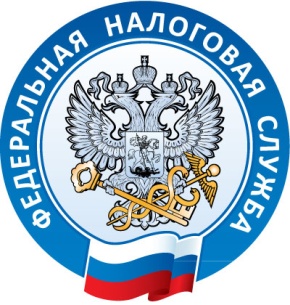 Межрайонная ИФНС России № 5 по Республике Крымс. Мирное ул. Белова 2ател. (3652) 667-640e- mail для прессы: i9109@r91.nalog.ru06.10.2021Сроки оплаты страховых взносов                                                                                             Индивидуальные предприниматели уплачивают за себя страховые взносы с доходов, не превышающих 300 000 руб., не позднее 31 декабря. И даже если доход от деятельности не получен – предприниматели обязаны уплатить страховые взносы! Страховые взносы, исчисленные с суммы дохода плательщика, превышающей 300 000 руб. за 2021 год, уплачиваются – не позднее 1 июля 2022 года.Во избежание негативных последствий, связанных с наличием задолженности перед бюджетом, таких как блокировка счета, отказ в получении лицензии и других, Инспекция рекомендует налогоплательщикам уплачивать страховые взносы в срок. НЕ ОТКЛАДЫВАЙТЕ УПЛАТУ СТРАХОВЫХ ВЗНОСОВ НА ПОСЛЕДНИЙ ДЕНЬ.Более подробно с порядком исчисления и уплатой страховых взносов можно ознакомиться на сайте nalog.ru по ссылке https://www.nalog.ru/rn77/ip/in_premip/. Оплатить налоги можно через сайт nalog.ru с помощью сервиса «Уплата налогов и пошлин», или в «Личном кабинете налогоплательщика для физических лиц», или в любом отделении банка.Начальник Межрайонной ИФНС России № 5 по Республике Крым В.В. Мешкова